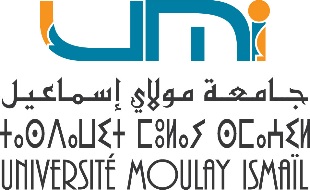 Auto-évaluation des filières dont l’accréditation est arrivée à terme                                                                     (Session 2021)Conformément aux dispositions des Cahiers des Normes Pédagogiques Nationales, les filières dont l’accréditation est arrivée à terme doivent faire l’objet d’une auto-évaluation, notamment en vue du renouvellement de l’accréditation. Les établissements  sont tenus de faire l’autoévaluation de chaque filière dont l’accréditation est arrivée à terme, selon le formulaire _ type d’auto-évaluation en attaché.Il est important de rappeler que toutes les filières concernées au titre de la session 2021, doivent faire l’objet de l’auto-évaluation même en cas de non renouvellement de l’accréditation.Les filières concernées par l’auto-évaluation sont :Les Diplômes Universitaires de Technologie (DUT) accrédités en 2017 ;Les Masters (M), les Masters Spécialisés (MS) et les Masters en Sciences et Techniques accrédités en 2018.Formulaire d’auto- évaluation (Version Fr) ;   Formulaire d’auto- évaluation (Version Ar).